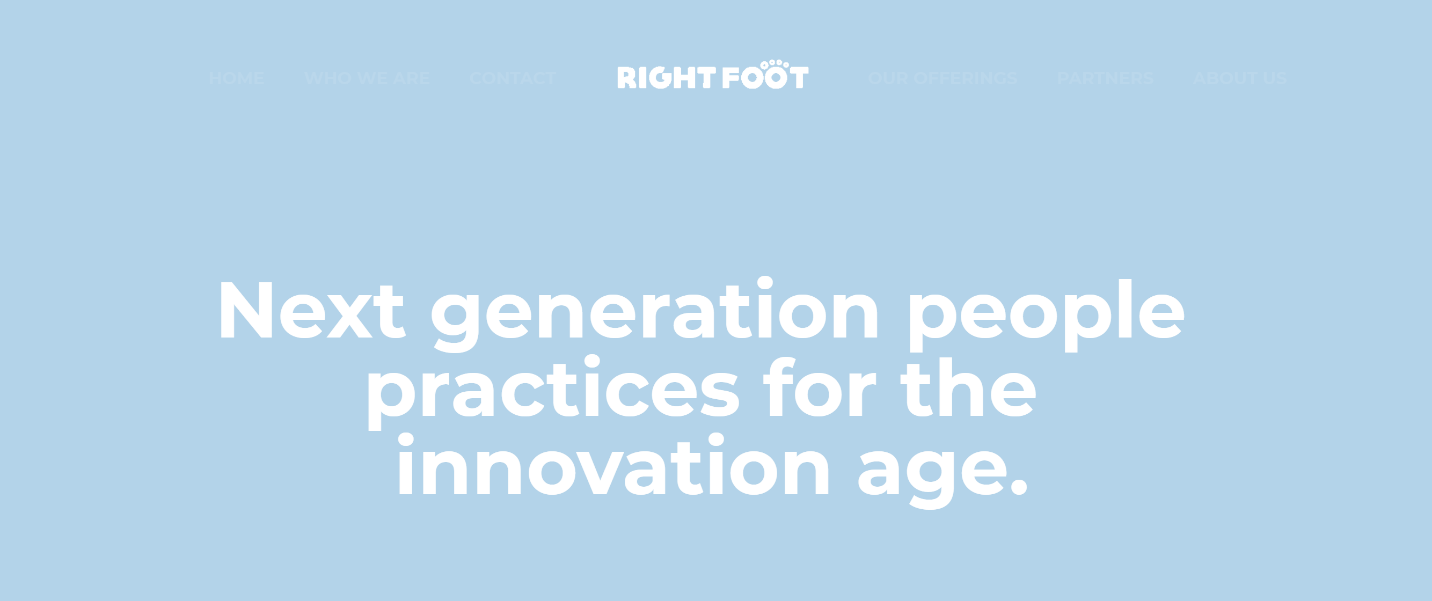 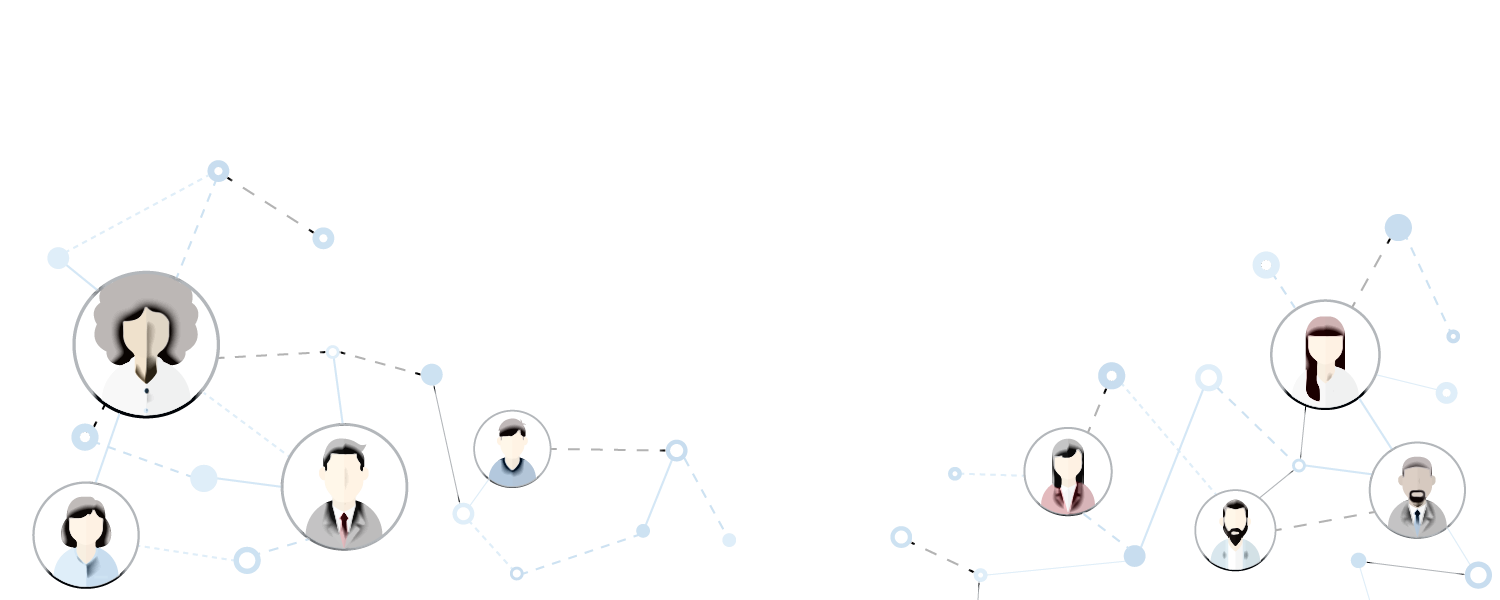 Our mission is helping businesses maintain, scale, and transform in a predictable manor, while focusing on their core asset – The People. Key to the success of a business is its ability to harness the power of its key asset.  The agility required for the new world of work critically needs the right mix of People Practices and Organizational Agility.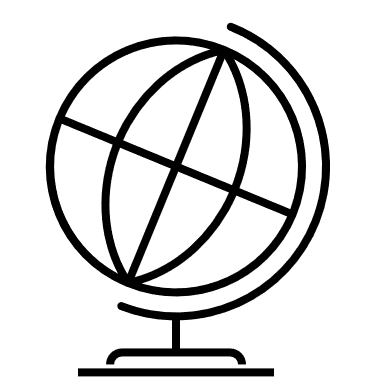 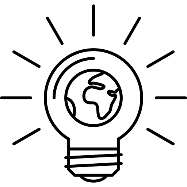 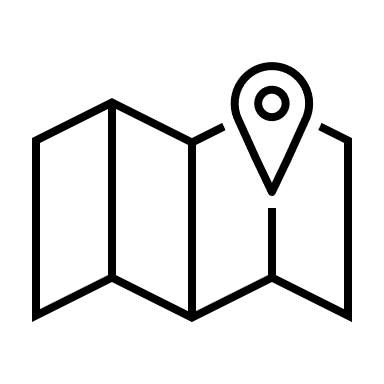                                          2017			                             Egypt			         Regional Presence|                                               UAE and Saudi ArabiaProviding people and organizational management consultancy aligned to the business objectives of the organization and where it wants to go.Flagship projectsSupported the Egyptian Government to deliver on the set up and launch of its Digital Transformation Unit, as part of vision 2030.Lead projects with scaling up businesses transitioning from small to mid-size and mid to large.  Enabled their strategy of growth and fundraising trajectories.Enabled businesses embarking on an automation transition to build their technology roadmap, identify the best fit solution and worked with them on a smooth roll-out.  At times, handling it on their behalf as they prepare for the change and other times, developing and aiding with the roll-out of the change.What makes us different?Areas of Experience Combining our ability to understand the root causes of an organization’s needs guided by its business objectives is our start point.  A carefully curated analysis is run, a big picture is designed and in partnership with our customers, a roadmap is developed.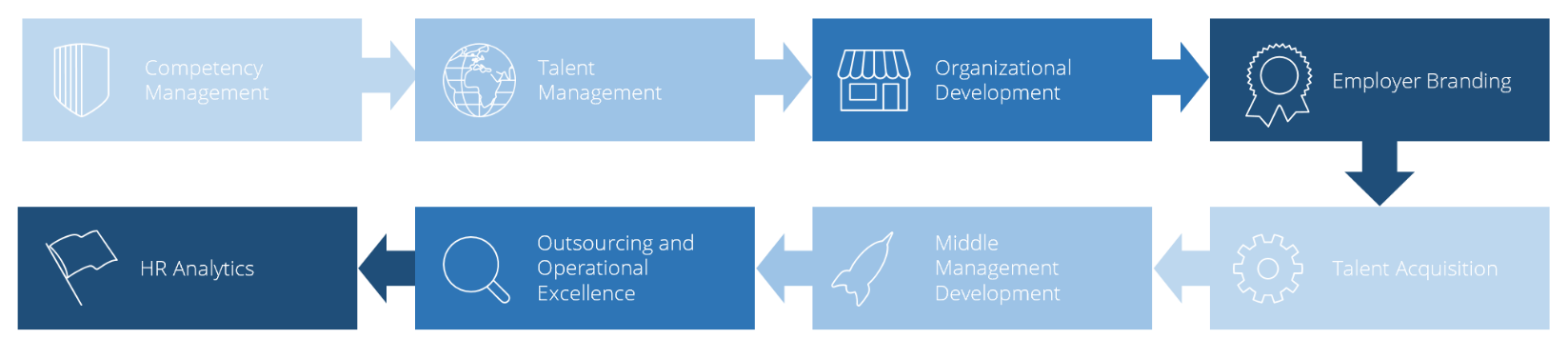 Technology adoption and the path of digital transformation is a journey driven by a purpose.  Working with our customers to understand how a tool like technology can help them evolve, operate more efficiently, drive operational excellence, and avail data that can help in making more informed decisions.  Our philosophy is that technology is an enabler!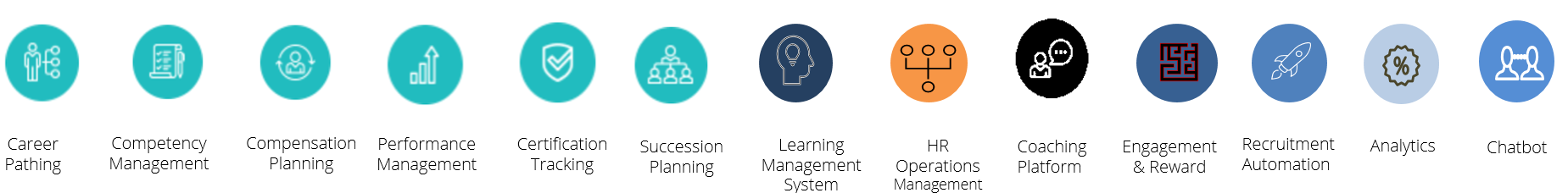 ‘More and More organizations are realizing that HR is not the only function to benefit from People Analytics. Over 70% of Executives are making strides to integrate data into everyday decision making.’
Bersin Research Survey - 2017Our Value PropositionIn RightFoot, we recognize how technology and innovation are the building blocks of success and appreciated the fact that legacy technologies were built by technologists, did not embrace the importance of the user experience to its fullest potential.  This has impact on adoption levels and results in very high customization costs.  As a result, most of the adopters of technology have been mainly large size organizations.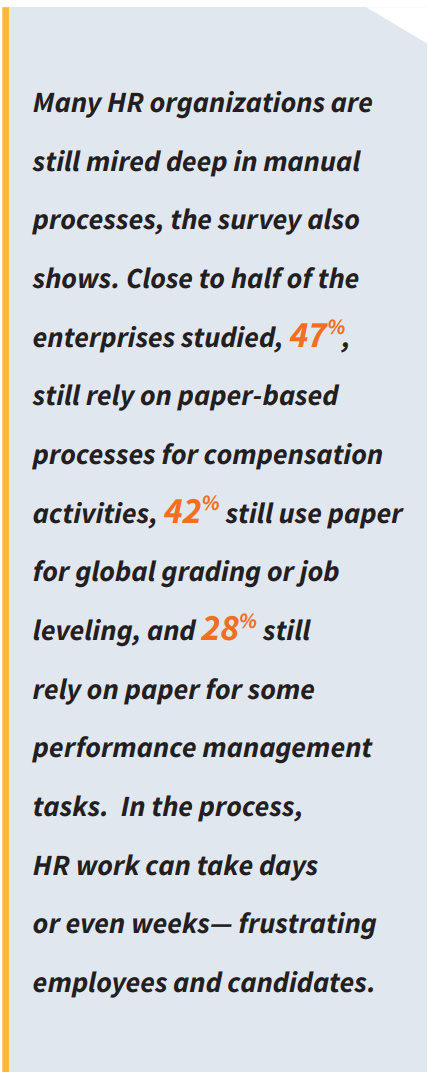 Through our research, we learned that technology companies that have been able to tackle the full 360-spectrum of the employee work experience do not exist.  Some have opted to specialize in the candidate management recruitment dimension, others have focused on objectives and goal setting, others have dug deep in digital learning.  After a lot of research, we were able to curate a full spectrum of offerings that tackle the full employee lifecycle.From an innovation standpoint, we launched a People Analytics Product – Opus – in the later part of 2022.  Business decision makers can now better understand the skills of their workforce, translate and optimize their spending patterns and better plan for the growth trajectory of their businesses. They trusted us.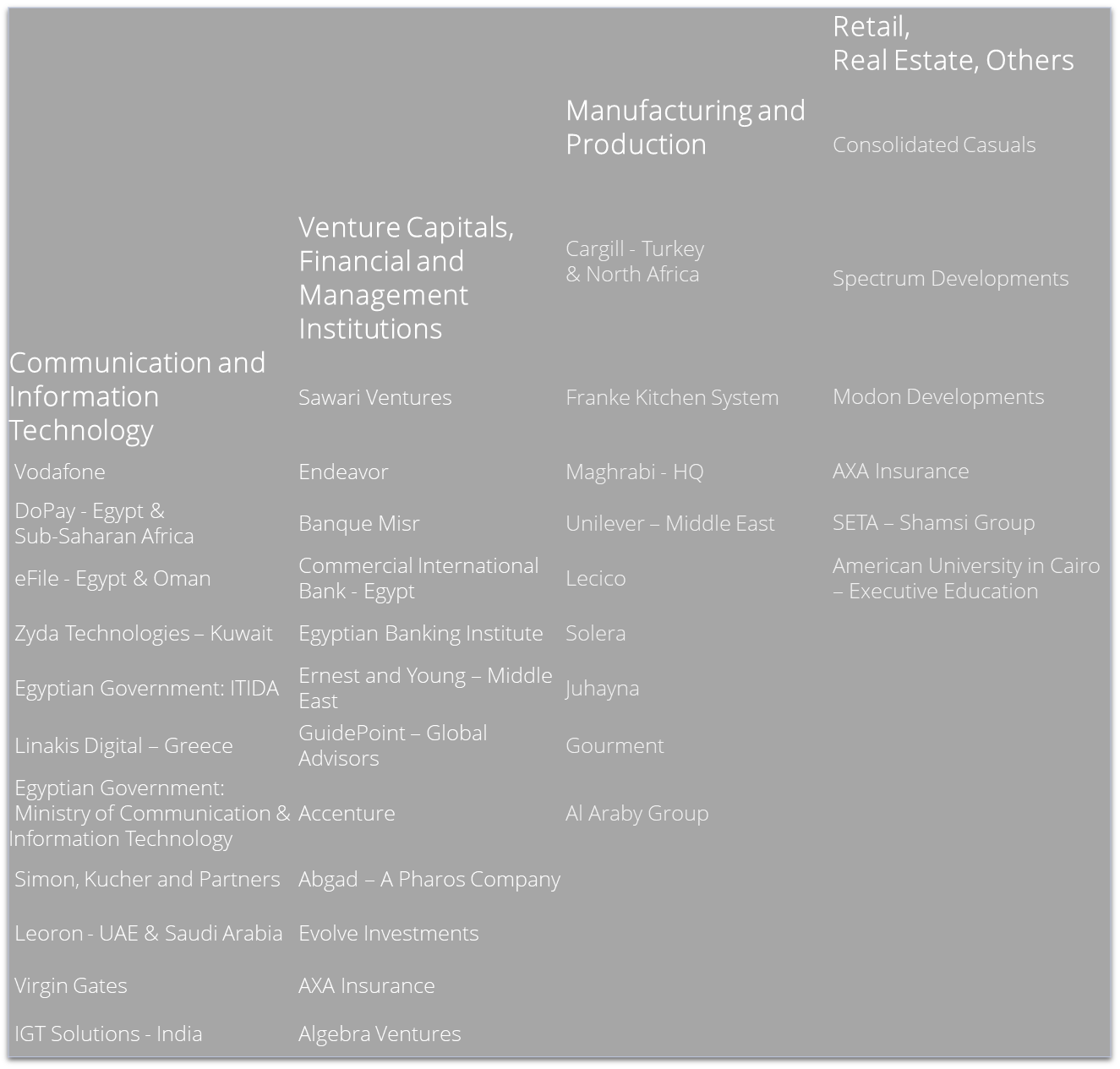 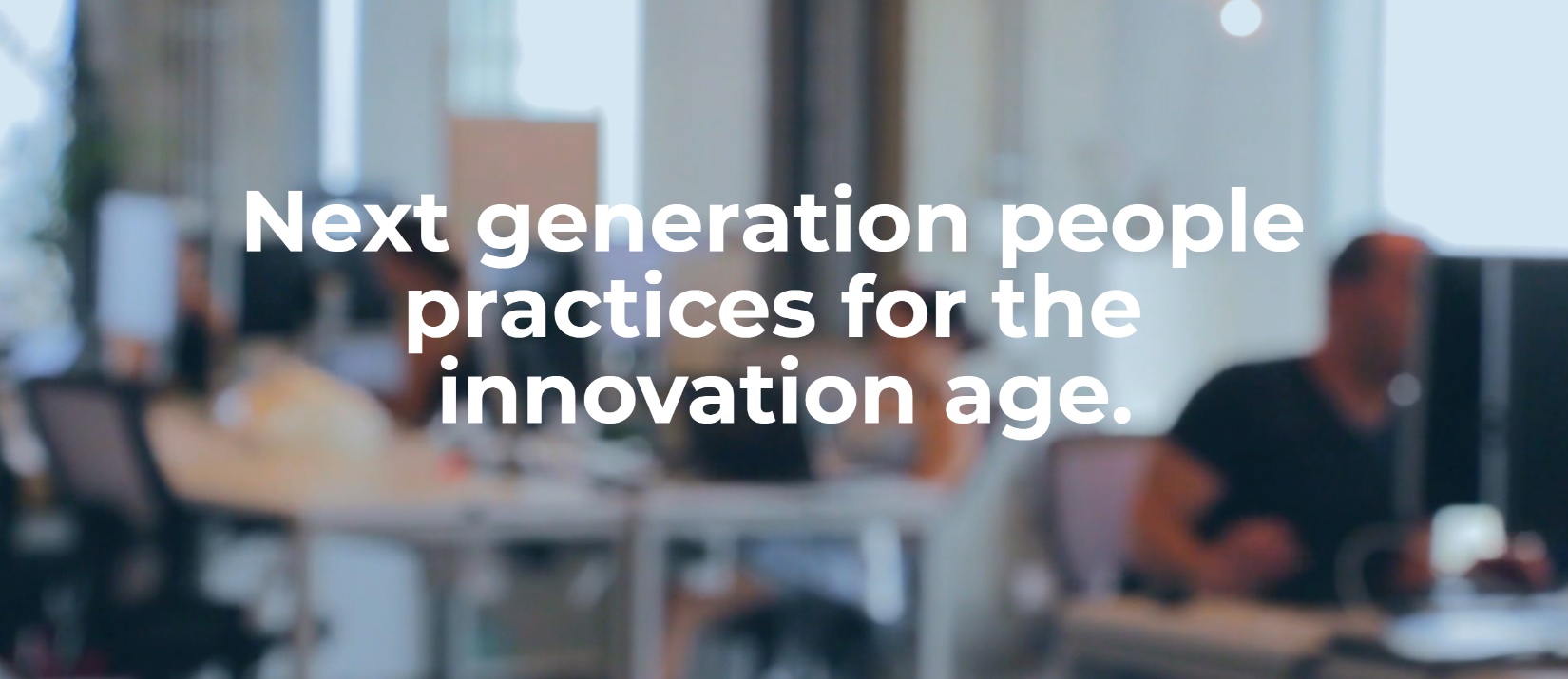 RightFoot.org 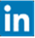 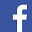 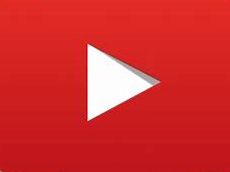 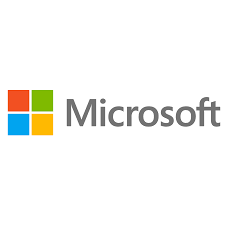 Available on the Microsoft Azure Marketplace and AppSource, a SaaS HR Operations solution, MOHR and Opus People Analytics.Azure Marketplace – MOHRAppSource – HireHunt and MOHROpus Analytics – Coming soon: October 2022The company name RightFoot represents the fact that at any stage, as a business makes a move, starts, evolves, transitions, irrespective of its size, evaluating the steps always starts by considering starting off on the right foot.Copyright© 2022 RightFoot        .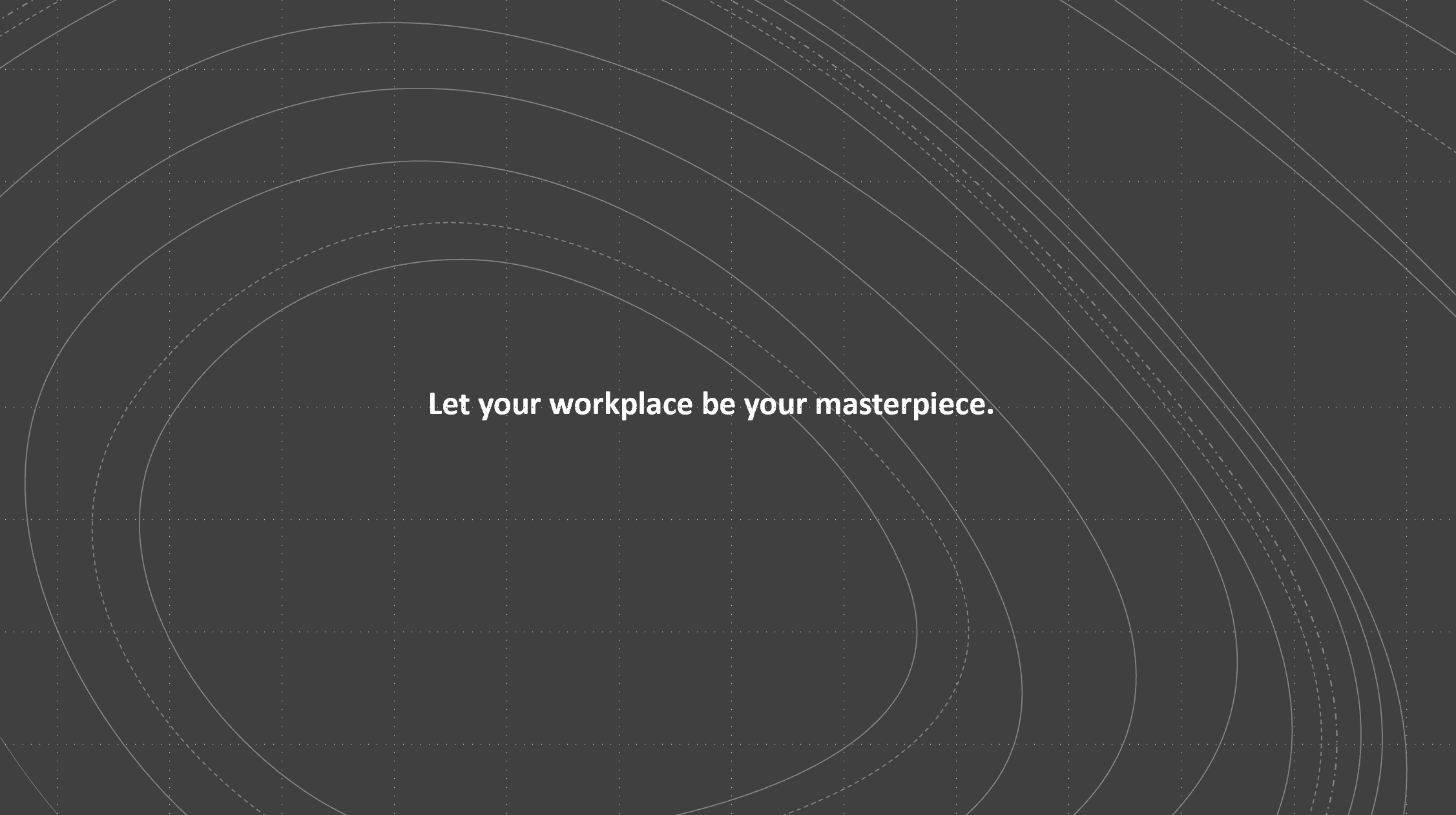 